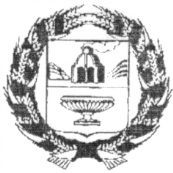 АДМИНИСТРАЦИЯ ЗАРИНСКОГО РАЙОНААЛТАЙСКОГО КРАЯП О С Т А Н О В Л Е Н И Е16.04.2024                                                                                                                       № 329г. ЗаринскВ соответствии с Уставом муниципального образования Заринский район Алтайского края, постановлением Администрации Заринского района Алтайского края от 26.12.2022 № 979 «Об утверждении порядка разработки, реализации и оценки эффективности муниципальных программ Заринского района Алтайского края», в связи с формированием поправок в бюджет муниципального образования Заринский район Алтайского края на 2024 год,  на основании Положения о предоставлении мер социальной поддержки медицинским работникам поступившим на работу в краевое государственное бюджетное учреждение здравоохранения «Центральная городская больница, г. Заринск, филиал районная поликлиника», утвержденного постановлением Администрации Заринского района Алтайского края от 24.11.2023 № 920, а также в целях обеспечения краевого государственного бюджетного учреждения здравоохранения «Центральная городская больница, г.Заринска, филиал районная поликлиника» медицинскими кадрами, в соответствии с его потребностями, привлечения и закрепления медицинских кадров, улучшения качества и доступности медицинской помощи населению района, Администрация районаП О С Т А Н О В Л Я Е Т:1.Внести изменения в муниципальную программу «Улучшение обеспечения КГБУЗ «Центральная городская больница г. Заринска, филиал районная поликлиника» медицинскими кадрами на 2023-2025 годы», утвержденную постановлением Администрации Заринского района Алтайского края от 12.12.2022 № 927, согласно приложению.2.Данное постановление подлежит обнародованию в установленном порядке и вступает в силу со дня его опубликования.3.Контроль исполнения данного постановления возложить на заместителя главы Администрации района по социальным вопросам.Глава района                                                                                                        С.Е. ПоляковаИзменения в муниципальную программу «Улучшение обеспечения КГБУЗ «Центральная городская больница г. Заринска, филиал районная поликлиника» медицинскими кадрами на 2023-2025 годы»1. Внести следующие изменения в Приложение №1 «Перечень мероприятий муниципальной программы «Улучшение обеспечения КГБУЗ «Центральная городская больница г. Заринск, филиал районная поликлиника» медицинскими кадрами на 2023-2025 годы»  пункта 4.1. раздела 4 «Обобщённая характеристика мероприятий муниципальной программы» и изложить в следующей редакции. (Приложение №1). 2. Внести следующие изменения в пункт 5.2. раздела 5 «Общий объем финансовых ресурсов, необходимых для реализации муниципальной программы» и изложить в следующей редакции: 5.2. Расчёт объёма финансовых ресурсов, необходимых для реализации настоящей муниципальной программы производится КГБУЗ "Центральная городская больница г. Заринска, филиал районная поликлиника":5.2.1. Единовременная денежная выплата молодому специалисту в возрасте до 35 лет, имеющему медицинский стаж менее 3-х лет, состоящим в трудовых отношениях с КГБУЗ «Центральная городская больница, г.Заринска, филиал районная поликлиника» не позднее 3-х лет после окончания образовательной организации высшего или среднего медицинского образования на основании трудового договора, заключенного в установленном трудовым законодательстве порядке, на срок не менее пяти лет.Право на получение единовременной денежной выплаты имеют:- молодые специалисты (врачи) – после окончания образовательной организации высшего медицинского образования - в размере 115,0 тыс. рублей (с данной выплаты взимается подоходный налог);- молодые специалисты – после окончания образовательной организации среднего медицинского образования - в размере 92,0 тыс. рублей (с данной выплаты взимается подоходный налог).Планируется трудоустроить молодых специалистов (врачей) – после окончания образовательной организации высшего медицинского образования:2023 год – 0 человек2024 год – 1 человек * 115,0 тыс. рублей = 115,0 тыс. рублей2025 год – 1 человек * 115,0 тыс. рублей = 115,0 тыс. рублейПланируется трудоустроить молодых специалистов – после окончания образовательной организации среднего медицинского образования:2023 год – 4 человека * 23,0 тыс. рублей = 92,0 тыс. рублей 2024 год – 1 человек   * 92,0 тыс. рублей = 92,0 тыс. рублей2025 год – 1 человек   * 92,0 тыс. рублей = 92,0 тыс. рублейИтого: 2023 год – 92,0 тыс. рублей2024 год – 207,0 тыс. рублей 2025 год – 207,0 тыс. рублей 5.2.2. Ежемесячная компенсационная выплата специалисту, при условии заключения договора найма жилого помещения в размере 10,0 тыс. рублей в месяц:2023 год – 1 человек * 10,0 тыс. рублей * 12 месяцев = 120,0 тыс. рублей                 -  1 человек * 10,0 тыс. рублей * 3 месяца = 30,0 тыс. рублей                       -  1 человека * 10,0 тыс. рублей * 1 месяц = 20,0 тыс. рублей                           2024 год – 1 человека * 10,0 тыс. рублей * 12 месяцев = 120,0 тыс. рублей                   - 2 человека * 10,0 тыс. рублей * 9 месяцев 2 дня = 180,6 тыс. рублей                    - 1 человек * 10,0 тыс. рублей * 3 месяца = 30 тыс. рублей            2025 год – 2 человека * 10,0 тыс. рублей * 12 месяцев = 240,0 тыс. рублей                  - 1 человек * 10,0 тыс. рублей * 6 месяцев 9 дней = 63 тыс. рублей            Итого: 2023 год – 170,0 тыс. рублей2024 год – 330,6 тыс. рублей2025 год – 303,0 тыс. рублей5.2.3. Ежемесячная выплата студентам медицинских учебных заведений (университет, колледж, техникум) в размере 2,3 тыс. рублей (с данной выплаты взимается подоходный налог), обучающимся по договорам о целевом обучении, на весь период обучения в учебном заведении:2023 год – 0 человек 2024 год – 0 человек2025 год – 2 человека * 2,3 тыс. рублей * 12 месяцев = 55,2 тыс. рублейИтого: 2023 год – 0,0 тыс. рублей2024 год – 0,0 тыс. рублей2025 год – 55,2 тыс. рублейВсего по данным мероприятиям: 2023 год – 92,0 + 170,0 + 0,0 + 0,0 = 262,0 тыс. рублей2024 год – 207,0 + 330,6 + 0,0 = 537,6 тыс. рублей2025 год – 207,0 + 303,0 + 55,2 = 565,2 тыс. рублейОбщий объем финансовых ресурсов,необходимых для реализации муниципальной программы «Улучшение обеспечения КГБУЗ «Центральная городская больница, г.Заринск, филиал районная поликлиника» медицинскими кадрами на 2023-2025 годы»5.3. Объемы финансирования подлежат ежегодному уточнению в соответствии с решением о бюджете муниципального образования Заринский район Алтайский край на очередной финансовый год и на плановый период.Приложение № 1                                                                                                                                                                                                                   к муниципальной программе   от «____»___20____г. № ____Перечень мероприятий муниципальной программы «Улучшение обеспечения КГБУЗ «Центральная городская больница г. Заринск, филиал районная поликлиника» медицинскими кадрами на 2023-2025 годы»О внесении изменений в муниципальную программу «Улучшение обеспечения КГБУЗ «Центральная городская больница  г. Заринска, филиал районная поликлиника» медицинскими кадрами на 2023-2025 годы», утвержденную постановлением Администрации Заринского района Алтайского края от 12.12.2022 № 927 Приложение к постановлению Администрации Заринского района Алтайского краяот  «_____» ___________20___г. №____Источники и направления расходовСумма расходов, тыс. руб.Сумма расходов, тыс. руб.Сумма расходов, тыс. руб.Сумма расходов, тыс. руб.Источники и направления расходовв том числе по годамв том числе по годамв том числе по годамВсегоИсточники и направления расходов2023 год2024 год2025 годВсего12345ИсточникиВсего финансовых затрат262,0537,6565,21364,8в том числе: из бюджета муниципального образования Заринский район Алтайского края262,0537,6565,21364,8из краевого бюджета (на условиях софинансирования)----из федерального бюджета (на условиях софинансирования)----из внебюджетных источников----Направления1. Капитальные вложения----в том числе: из бюджета муниципального образования Заринский район Алтайского края----из краевого бюджета (на условиях софинансирования)----из федерального бюджета (на условиях софинансирования)----из внебюджетных источников----2. Прочие расходы262,0537,6565,21364,8в том числе: из бюджета муниципального образования Заринский район алтайского края262,0537,6565,21364,8из краевого бюджета (на условиях софинансирования)----из федерального бюджета (на условиях софинансирования)----из внебюджетных источников----№ п/пНаименованиемероприятияСрокреализацииУчастники муниципальнойпрограммыСумма расходов, тыс. руб.Сумма расходов, тыс. руб.Сумма расходов, тыс. руб.Сумма расходов, тыс. руб.Источникифинансирования№ п/пНаименованиемероприятияСрокреализацииУчастники муниципальнойпрограммы2023 год2024 год2025 годВсегоИсточникифинансирования1234567891Всего на реализацию муниципальной программыХХ262,0537,6565,21364,8Всего,в т.ч.1Всего на реализацию муниципальной программыХХ----федеральный бюджет1Всего на реализацию муниципальной программыХХ----краевой бюджет1Всего на реализацию муниципальной программыХХ262,0537,6565,21364,8местный бюджет1Всего на реализацию муниципальной программыХХ----внебюджетные источники2Цель 1: Привлечение и закрепление медицинских кадров в КГБУЗ «Центральная городская больница г. Заринск, филиал районная поликлиника»2023-2025Х262,0537,6565,21364,8Всего,в т.ч.2Цель 1: Привлечение и закрепление медицинских кадров в КГБУЗ «Центральная городская больница г. Заринск, филиал районная поликлиника»2023-2025Х----федеральный бюджет2Цель 1: Привлечение и закрепление медицинских кадров в КГБУЗ «Центральная городская больница г. Заринск, филиал районная поликлиника»2023-2025Х----краевой бюджет2Цель 1: Привлечение и закрепление медицинских кадров в КГБУЗ «Центральная городская больница г. Заринск, филиал районная поликлиника»2023-2025Х262,0537,6565,21364,8местный бюджет2Цель 1: Привлечение и закрепление медицинских кадров в КГБУЗ «Центральная городская больница г. Заринск, филиал районная поликлиника»2023-2025Х----внебюджетные источники3Задача 1.1:Формирование благоприятных условий для профессиональной деятельности медицинских работников.2023-2025Администрация Заринского района Алтайского края, КГБУЗ «Центральная городская больница           г. Заринск, филиал районная поликлиника»262,0537,6565,21364,8Всего,в т.ч.3Задача 1.1:Формирование благоприятных условий для профессиональной деятельности медицинских работников.2023-2025Администрация Заринского района Алтайского края, КГБУЗ «Центральная городская больница           г. Заринск, филиал районная поликлиника»----федеральный бюджет3Задача 1.1:Формирование благоприятных условий для профессиональной деятельности медицинских работников.2023-2025Администрация Заринского района Алтайского края, КГБУЗ «Центральная городская больница           г. Заринск, филиал районная поликлиника»----краевой бюджет3Задача 1.1:Формирование благоприятных условий для профессиональной деятельности медицинских работников.2023-2025Администрация Заринского района Алтайского края, КГБУЗ «Центральная городская больница           г. Заринск, филиал районная поликлиника»262,0537,6565,21364,8местный бюджет3Задача 1.1:Формирование благоприятных условий для профессиональной деятельности медицинских работников.2023-2025Администрация Заринского района Алтайского края, КГБУЗ «Центральная городская больница           г. Заринск, филиал районная поликлиника»----внебюджетные источники4Мероприятие 1.1.1. Единовременная денежная выплата молодому специалисту с высшим или средним медицинским образованием:- молодые специалисты (врачи) – после окончания образовательной организации высшего медицинского образования - в размере 115,0 тыс. рублей (с данной выплаты взимается подоходный налог);- молодые специалисты – после окончания образовательной организации среднего медицинского образования - в размере  92,0 тыс. рублей (с данной выплаты взимается подоходный налог)2023-2025Администрация Заринского района Алтайского края, КГБУЗ «Центральная городская больница        г. Заринск, филиал районная поликлиника»262,0537,6565,21364,8Всего, в т.ч.4Мероприятие 1.1.1. Единовременная денежная выплата молодому специалисту с высшим или средним медицинским образованием:- молодые специалисты (врачи) – после окончания образовательной организации высшего медицинского образования - в размере 115,0 тыс. рублей (с данной выплаты взимается подоходный налог);- молодые специалисты – после окончания образовательной организации среднего медицинского образования - в размере  92,0 тыс. рублей (с данной выплаты взимается подоходный налог)2023-2025Администрация Заринского района Алтайского края, КГБУЗ «Центральная городская больница        г. Заринск, филиал районная поликлиника»92,0207,0207,0506,0Всего, в т.ч.4Мероприятие 1.1.1. Единовременная денежная выплата молодому специалисту с высшим или средним медицинским образованием:- молодые специалисты (врачи) – после окончания образовательной организации высшего медицинского образования - в размере 115,0 тыс. рублей (с данной выплаты взимается подоходный налог);- молодые специалисты – после окончания образовательной организации среднего медицинского образования - в размере  92,0 тыс. рублей (с данной выплаты взимается подоходный налог)2023-2025Администрация Заринского района Алтайского края, КГБУЗ «Центральная городская больница        г. Заринск, филиал районная поликлиника»----федеральный бюджет4Мероприятие 1.1.1. Единовременная денежная выплата молодому специалисту с высшим или средним медицинским образованием:- молодые специалисты (врачи) – после окончания образовательной организации высшего медицинского образования - в размере 115,0 тыс. рублей (с данной выплаты взимается подоходный налог);- молодые специалисты – после окончания образовательной организации среднего медицинского образования - в размере  92,0 тыс. рублей (с данной выплаты взимается подоходный налог)2023-2025Администрация Заринского района Алтайского края, КГБУЗ «Центральная городская больница        г. Заринск, филиал районная поликлиника»----краевой бюджет4Мероприятие 1.1.1. Единовременная денежная выплата молодому специалисту с высшим или средним медицинским образованием:- молодые специалисты (врачи) – после окончания образовательной организации высшего медицинского образования - в размере 115,0 тыс. рублей (с данной выплаты взимается подоходный налог);- молодые специалисты – после окончания образовательной организации среднего медицинского образования - в размере  92,0 тыс. рублей (с данной выплаты взимается подоходный налог)2023-2025Администрация Заринского района Алтайского края, КГБУЗ «Центральная городская больница        г. Заринск, филиал районная поликлиника»92,0207,0207,0506,0местный бюджет4Мероприятие 1.1.1. Единовременная денежная выплата молодому специалисту с высшим или средним медицинским образованием:- молодые специалисты (врачи) – после окончания образовательной организации высшего медицинского образования - в размере 115,0 тыс. рублей (с данной выплаты взимается подоходный налог);- молодые специалисты – после окончания образовательной организации среднего медицинского образования - в размере  92,0 тыс. рублей (с данной выплаты взимается подоходный налог)2023-2025Администрация Заринского района Алтайского края, КГБУЗ «Центральная городская больница        г. Заринск, филиал районная поликлиника»----внебюджетные источники5Мероприятие 1.1.2. Ежемесячная компенсационная выплата специалисту, при условии заключения договора найма жилого помещения в размере           10,0 тыс. рублей в месяц2023-2025Администрация Заринского района Алтайского края, КГБУЗ «Центральная городская больница             г. Заринск, филиал районная поликлиника»170,0330,6303,0803,6Всего, в т.ч.5Мероприятие 1.1.2. Ежемесячная компенсационная выплата специалисту, при условии заключения договора найма жилого помещения в размере           10,0 тыс. рублей в месяц2023-2025Администрация Заринского района Алтайского края, КГБУЗ «Центральная городская больница             г. Заринск, филиал районная поликлиника»----федеральный бюджет5Мероприятие 1.1.2. Ежемесячная компенсационная выплата специалисту, при условии заключения договора найма жилого помещения в размере           10,0 тыс. рублей в месяц2023-2025Администрация Заринского района Алтайского края, КГБУЗ «Центральная городская больница             г. Заринск, филиал районная поликлиника»----краевой бюджет5Мероприятие 1.1.2. Ежемесячная компенсационная выплата специалисту, при условии заключения договора найма жилого помещения в размере           10,0 тыс. рублей в месяц2023-2025Администрация Заринского района Алтайского края, КГБУЗ «Центральная городская больница             г. Заринск, филиал районная поликлиника»170,0330,6303,0803,6местный бюджет5Мероприятие 1.1.2. Ежемесячная компенсационная выплата специалисту, при условии заключения договора найма жилого помещения в размере           10,0 тыс. рублей в месяц2023-2025Администрация Заринского района Алтайского края, КГБУЗ «Центральная городская больница             г. Заринск, филиал районная поликлиника»----внебюджетные источники6Мероприятие 1.1.3. Ежемесячная выплата студентам медицинских учебных заведений (университет, колледж, техникум) в размере 2,3 тыс. рублей (с данной выплаты взимается подоходный налог), обучающимся по договорам о целевом обучении, на весь период обучения в учебном заведении2023-2025Администрация Заринского района Алтайского края, КГБУЗ «Центральная городская больница            г. Заринск, филиал районная поликлиника»0,00,055,255,2Всего, в т.ч.6Мероприятие 1.1.3. Ежемесячная выплата студентам медицинских учебных заведений (университет, колледж, техникум) в размере 2,3 тыс. рублей (с данной выплаты взимается подоходный налог), обучающимся по договорам о целевом обучении, на весь период обучения в учебном заведении2023-2025Администрация Заринского района Алтайского края, КГБУЗ «Центральная городская больница            г. Заринск, филиал районная поликлиника»----федеральный бюджет6Мероприятие 1.1.3. Ежемесячная выплата студентам медицинских учебных заведений (университет, колледж, техникум) в размере 2,3 тыс. рублей (с данной выплаты взимается подоходный налог), обучающимся по договорам о целевом обучении, на весь период обучения в учебном заведении2023-2025Администрация Заринского района Алтайского края, КГБУЗ «Центральная городская больница            г. Заринск, филиал районная поликлиника»----краевой бюджет6Мероприятие 1.1.3. Ежемесячная выплата студентам медицинских учебных заведений (университет, колледж, техникум) в размере 2,3 тыс. рублей (с данной выплаты взимается подоходный налог), обучающимся по договорам о целевом обучении, на весь период обучения в учебном заведении2023-2025Администрация Заринского района Алтайского края, КГБУЗ «Центральная городская больница            г. Заринск, филиал районная поликлиника»0,00,055,255,2местный бюджет6Мероприятие 1.1.3. Ежемесячная выплата студентам медицинских учебных заведений (университет, колледж, техникум) в размере 2,3 тыс. рублей (с данной выплаты взимается подоходный налог), обучающимся по договорам о целевом обучении, на весь период обучения в учебном заведении2023-2025Администрация Заринского района Алтайского края, КГБУЗ «Центральная городская больница            г. Заринск, филиал районная поликлиника»----внебюджетные источники